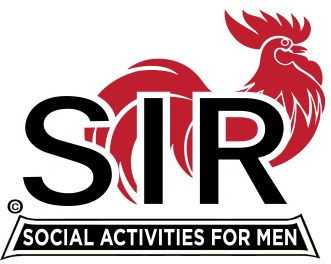 Las Trampas Branch 116Luncheon Meeting AgendaJuly 18th, 2022, 10:30 AM10:30		Check-in		Greeters at the door – Paul Ramacciotti, Alan Pope 		Vaccination Check table – Kevin Donahue		Treasurer Table – Alan Fitzgerald,  Al Satake   		Name Tags Table – Mike Schneider				Raffle Table – Ben Bryce11:25 		Five Minute Call11:30		Call to order; Welcome back to all – Big SIR		Pledge of Allegiance – Mac McLoughlin		Chaplain – Bill Foulds		Sunshine Report – Matt Arena11:40		Story Teller – Mac McLoughlin11:45	Member & Branch Updates - Fred Wachowicz, Roger Craig			11:45		Salad Served12:00		Lunch12:10		Activity Committee Announcements Jeff Johnson12:20		Introduce Speaker, Mr. Paul Ruff –Al Farbman13:05		Speaker Thank You – Little SIR Roger Craig13:10		Raffle Drawing – Ben Bryce		Birthday Drawing– Little SIR Roger Craig13:20		Sing Happy Birthday – Music – Paul King		Sing God Bless America - Paul King13:25		Closing Remarks – Big SIR13:30 		Adjourn; Next Meeting, August 15th************************************************